Publicado en Benabarre el 18/02/2021 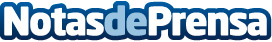 SYA Instalaciones da las claves para proteger del frío una casa ante las bajas temperaturasUn buen sistema de calefacción en el hogar es fundamental para combatir el frío en inviernoDatos de contacto:adrian974543323Nota de prensa publicada en: https://www.notasdeprensa.es/sya-instalaciones-da-las-claves-para-proteger Categorias: Aragón Entretenimiento Consumo Otras Industrias http://www.notasdeprensa.es